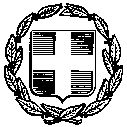 ΕΛΛΗΝΙΚΗ ΔΗΜΟΚΡΑΤΙΑ                                   ΕΙΡΗΝΟΔΙΚΕΙΟ ΣΚΟΠΕΛΟΥΑριθμός   7 / 2022Η Διευθύνουσα το Ειρηνοδικείο ΣΚΟΠΕΛΟΥ, Ειρήνη Τέμα, αφού έλαβε υπόψη:1) Το άρθρο 1 Α/Α 3 της με αριθ. Δ1α/Γ.Π.οικ. 4761/28-01-2022 ΚΥΑ των Υπουργών Οικονομικών – Ανάπτυξης και Επενδύσεων – Εθνικής Άμυνας – Παιδείας και Θρησκευμάτων – Εργασίας και Κοινωνικών Υποθέσεων – Υγείας – Προστασίας του πολίτη - Πολιτισμού και Αθλητισμού – Δικαιοσύνης – Εσωτερικών - Μετανάστευσης και Ασύλου – Ψηφιακής Διακυβέρνησης - Υποδομών και Μεταφορών – Ναυτιλίας και Νησιωτικής Πολιτικής - Επικρατείας - Υφυπουργός στον Πρωθυπουργό «Έκτακτα μέτρα προστασίας της Δημόσιας Υγείας από τον κίνδυνο περαιτέρω διασποράς του κορωνοϊού COVID – 19 στο σύνολο της Επικράτειας από τη Δευτέρα 31 Ιανουαρίου 2022 και ώρα 06:00 έως και τη Δευτέρα 7 Φεβρουαρίου 2022 και ώρα 06:00» (ΦΕΚ Β΄ 290/29-01-2022). 2) Το από 9-10-2020 Σχέδιο Δράσης για τον περιορισμό του κορωνοϊού SARS - Cov 2 (covid 19) του Ειρηνοδικείου Σκοπέλου.3) τις διατάξεις του άρθρου 15 παρ. 1 περ. β΄ και παρ. 7 περ. γ΄ του Ν. 1756/1988 «Κώδικας Οργανισμού Δικαστηρίων και Κατάσταση Δικαστικών Λειτουργών», σε συνδυασμό με την παρ. 4 εδ. τελευταίο του άρθρου τέταρτου της προαναφερόμενης υπό στοιχείο (1) ΚΥΑ, καθώς στο Ειρηνοδικείο Σκοπέλου δεν υφίσταται Κανονισμός Εσωτερικής Υπηρεσίας.4) Την προάσπιση της δημόσιας υγείας, τις υπηρεσιακές ανάγκες, καθώς και την εύρυθμη λειτουργία των υπηρεσιών του Ειρηνοδικείου Σκοπέλου. 5) Τους προφανείς κινδύνους που εγκυμονεί πλέον για όλους η προσωπική επαφή και το γεγονός ότι στους χώρους του Ειρηνοδικείου Σκοπέλου, υπό κανονικές συνθήκες, παρατηρείται καθημερινά μεγάλος συνωστισμός πολιτών δεδομένης και της στενότητας αυτών. Ο Ρ Ι Ζ Ε Ι  ό,τι :Από 31-01-2022 μέχρι και 07-02-2022 για την ασφαλή κι εύρυθμη λειτουργία του Ειρηνοδικείου Σκοπέλου:            1)  Κατά την είσοδο στο Δικαστήριο όλα τα φυσικά πρόσωπα (δικαστικοί λειτουργοί, δικηγόροι, δικαστικοί υπάλληλοι, πάσης φύσεως εργαζόμενοι, πολίτες) οφείλουν να επιδεικνύουν : α) πιστοποιητικό εμβολιασμού, σύμφωνα με την παρ. 2 του άρθρου 9 ή    	β) πιστοποιητικό νόσησης, σύμφωνα με την παρ. 3 του άρθρου 9 ή           	γ) βεβαίωση αρνητικού εργαστηριακού ελέγχου για κορωνοϊό Covid-19 με τη μέθοδο PCR που έχει διενεργηθεί είτε με τη λήψη στοματοφαρυγγικού ή ρινοφαρυγγικού επιχρίσματος εντός εβδομήντα δύο (72) ωρών πριν την είσοδο είτε ελέγχου ταχείας ανίχνευσης αντιγόνου κορωνοϊού Covid-19 (rapidtest) εντός σαράντα οχτώ (48) ωρών πριν την είσοδο, σύμφωνα με την παρ. 3 του άρθρου 9.	Οι ανήλικοι δύνανται να προσκομίζουν, εναλλακτικά, δήλωση αρνητικού αυτοδιαγνωστικού ελέγχου (self-test), σύμφωνα με τις παρ. 3 και 4 του άρθρου 9. δ) Κατ' εξαίρεση των ανωτέρω, αρκεί η επίδειξη δήλωσης αποτελέσματος αυτοδιαγνωστικού ελέγχου (self-test) που έχει διενεργηθεί σε χρονικό διάστημα εικοσιτεσσάρων ωρών (24 ωρών) πριν την είσοδο των φυσικών προσώπων στο Ειρηνοδικείο Σκοπέλου, σύμφωνα με την παρ. 3 του άρθρου 9, στις παρακάτω περιπτώσεις: 1) κατάθεση αίτησης προσωρινής δικαστικής προστασίας (ασφαλιστικά μέτρα, αίτησης αναστολής, κ.λ.π.) με αίτημα προσωρινής διαταγής,2) κατάθεση αίτησης εκούσιας δικαιοδοσίας με αίτημα προσωρινής διαταγής,           3) κατάθεση αυτοτελούς αιτήματος προσωρινής διαταγής,            4) συζήτηση προσωρινής διαταγής, με εξαιρετικά επείγοντα χαρακτήρα,           5) κατάθεση και συζήτηση αγωγών άρθρου 22 Ν. 1264/1982. Τα παραπάνω πιστοποιητικά της περίπτωσης α), β) και γ), καθώς και η δήλωση αποτελέσματος αυτοδιαγνωστικού ελέγχου (self-test) επιδεικνύονται κατά την είσοδο στο Ειρηνοδικείο σε έγχαρτη ή ηλεκτρονική μορφή στο προβλεπόμενο προσωπικό εταιριών φύλαξης (security) ή σε εξουσιοδοτημένο υπάλληλο της Υπηρεσίας επιφορτισμένο για το σχετικό έλεγχο των εισερχομένων, οι οποίοι, κατά τα προβλεπόμενα, τα σαρώνουν ηλεκτρονικά μέσω της ειδικής εφαρμογής του άρθρου 33 του ν. 4816/2021 (Α 118) COVID FREE GR. Εναλλακτικά, εφόσον το φυσικό πρόσωπο εισέρχεται στο Δικαστήριο από χώρα μη μέλος της Ευρωπαϊκής Ένωσης, τα παραπάνω πιστοποιητικά ελέγχονται σε έγχαρτη μορφή. Παράλληλα, διενεργείται έλεγχος ταυτοπροσωπίας του κατόχου.Στα πρόσωπα που δεν είναι εφοδιασμένα με το κατάλληλο πιστοποιητικό δεν επιτρέπεται η είσοδος. Επιπρόσθετα όλοι οι εισερχόμενοι στο Ειρηνοδικείο Σκοπέλου πρέπει να τηρούν τα προβλεπόμενα μέτρα ασφαλείας. 2) Περαιτέρω  για την ασφαλή λειτουργία του Ειρηνοδικείου Σκοπέλου και την προστασία των προσώπων στους χώρους του ορίζουμε τα κάτωθι : 1. Ορίζεται ρητά ότι η χρήση μάσκας εντός των χώρων του Ειρηνοδικείου είναι υποχρεωτική για όλους (δικαστές, γραμματείς, δικηγόρους, διαδίκους και λοιπούς παρισταμένους) και δεν θα επιτρέπεται η είσοδος στον χώρο  προσώπου που δεν φέρει μάσκα. Επισημαίνεται η υποχρέωση για ΟΡΘΗ χρήση της μάσκας. Οι εισερχόμενοι στους εν λόγω χώρους και καθ’ όλη τη διάρκεια της παραμονής τους σ’ αυτούς υποχρεωτικά φορούν μάσκα και χρησιμοποιούν τα αντισηπτικά που είναι διαθέσιμα στο χώρο. 2. Η είσοδος στα γραφεία του Ειρηνοδικείου θα γίνεται ανά άτομο μόνο και μετά από συνεννόηση με τον αρμόδιο υπάλληλο.3. Θα τηρείται απαρέγκλιτα η απόσταση μεταξύ των φυσικών προσώπων κατ’ ελάχιστον 1,5 μέτρα.  4. Προς αποφυγή συγκεντρώσεως μεγάλου αριθμού ατόμων και πιθανού  συνωστισμού, κατά την εκδίκαση των υποθέσεων, στην αίθουσα του ακροατηρίου θα εισέρχονται μόνο τα πρόσωπα που μετέχουν στην εκδικαζομένη κάθε φορά υπόθεση και στην αμέσως επόμενη. Ως ανώτατο όριο εισερχομένων καθορίζονται τα 10 άτομα.5. Συνιστάται όπως οι δικηγόροι  και οι πολίτες πριν την προσέλευση τους στην υπηρεσία έρχονται σε τηλεφωνική επαφή (τηλ. 2424022576) ή μέσω ηλεκτρονικής αλληλογραφίας στην ηλεκτρονική διεύθυνση eirskop@yahoo.gr με τη Γραμματεία για την καλύτερη εξυπηρέτησή τους και για την αποφυγή συνωστισμού στους  χώρους της υπηρεσίας. Ειδικότερα δε: - Δημοσίευση διαθηκών, δημόσιων ή ιδιόγραφων θα γίνεται μόνο  κατόπιν τηλεφωνικού ραντεβού στο τηλ. 2424022576 ή μέσω ηλεκτρονικής αλληλογραφίας στην ηλεκτρονική διεύθυνση eirskop@yahoo.gr και μετά από σχετική συνεννόηση με τη Γραμματεία.- Δηλώσεις αποποίησης κληρονομίας, θα γίνονται μόνο  κατόπιν τηλεφωνικού ραντεβού στο τηλ. 2424022576 ή μέσω ηλεκτρονικής αλληλογραφίας στην ηλεκτρονική διεύθυνση eirskop@yahoo.gr και μετά από σχετική συνεννόηση με τη Γραμματεία.- Κατάθεση δηλώσεων τρίτου, θα γίνεται μόνο  κατόπιν τηλεφωνικού ραντεβού στο τηλ. 2424022576 ή μέσω ηλεκτρονικής αλληλογραφίας στην ηλεκτρονική διεύθυνση eirskop@yahoo.gr και μετά από σχετική συνεννόηση με τη Γραμματεία.6. Εφιστάται η προσοχή όλων στη συνεπή τήρηση των ενδεικνυόμενων μέτρων προστασίας (ιδίως χρήση μάσκας, απολύμανση χεριών με κατάλληλο αλκοολούχο διάλυμα, τήρηση των αποστάσεων).7. Εφιστάται η προσοχή του προσωπικού για τη φροντίδα και εξασφάλιση σε καθημερινή βάση συνεχούς και επαρκούς αερισμού των χώρων (γραφείων, κ.λ.π.), με τη σύσταση για την κατά το δυνατόν διατήρηση ανοικτών των θυρών και παραθύρων των γραφείων, ακροατηρίου και λοιπών χώρων του δικαστηρίου, καθαρισμό επιφανειών γραφείου και πληκτρολογίου των υπολογιστών, κ.λ.π..8. Ακόμη, ορίζεται ότι η διεκπεραίωση οποιασδήποτε ενέργειας που αφορά τη λειτουργία της Υπηρεσίας γίνεται, εφόσον είναι εφικτό, και εξ’ αποστάσεως με την χρήση τεχνολογικών μέσων.Πρέπει δε να επισημανθεί ότι σύμφωνα με το άρθρο 56 του ν. 4871/2021 (ΦΕΚ Α΄ 246/10-12-2021) κατά το χρονικό διάστημα 1-1-2022 έως 31-3-2022: 1. η Ειρηνοδίκης κατανέμει χρονικά τις εγγεγραμμένες στο πινάκιο ή έκθεμα υποθέσεις και ο καταμερισμός αυτός με πρωτοβουλία του γραμματέα του Ειρηνοδικείου γνωστοποιείται το αργότερο την προηγούμενη της δικασίμου εργάσιμη ημέρα, στους διαδίκους ή στους πληρεξουσίους δικηγόρους τους, με αποστολή ηλεκτρονικού μηνύματος στον οικείο δικηγορικό σύλλογο Βόλου, στην Κεντρική Υπηρεσία του Ν.Σ.Κ., εφ όσον συμπεριλαμβάνονται υποθέσεις με διάδικο του Ελληνικό Δημόσιο, και προσθέτως στη διεύθυνση του ηλεκτρονικού ταχυδρομείου τους, εφ όσον είναι γνωστή. Επίσης, η αναβολή μπορεί να δοθεί και χωρίς παράσταση των πληρεξουσίων δικηγόρων στο ακροατήριο κατά την εκφώνηση της υπόθεσης από το οικείο πινάκιο ή έκθεμα κατά την ημέρα της δικασίμου, εφ όσον οι δικηγόροι αυτοί διατυπώσουν σχετικό αίτημα με κοινή ανέκκλητη δήλωση τους ή σχετικό κοινό αίτημα με αυτοτελείς ανέκκλητες δηλώσεις τους, οι οποίες υποβάλλονται στην οικεία γραμματεία του δικαστηρίου μέσω μηνύματος ηλεκτρονικού ταχυδρομείου το αργότερο μέχρι τη δωδεκάτη ώρα της προηγούμενης της δικασίμου εργάσιμης ημέρας. 2. Στις ίδιες υποθέσεις, εφ όσον όλοι οι διάδικοι δεν επιθυμούν να εξετάσουν κατά τη συζήτηση των υποθέσεων μάρτυρα, μπορούν να το δηλώσουν στη γραμματεία μέσω μηνύματος ηλεκτρονικού ταχυδρομείου, το αργότερο μέχρι τη δωδεκάτη ώρα της προηγούμενης της δικασίμου εργάσιμης ημέρας, προκειμένου η συζήτηση της υπόθεσης τους να τεθεί στην αρχή του πινακίου ή του εκθέματος. 3. Οι διάδικοι μπορούν να προσκομίσουν ένορκες βεβαιώσεις που λαμβάνονται ενώπιον δικηγόρου της έδρας του δικαστηρίου, ή της κατοικίας ή της διαμονής του μάρτυρα κατά τη διαδικασία των άρθρων 422 έως 424 ΚΠολΔ, όπως αυτή συμπληρώνεται με τα επόμενα εδάφια. Η ένορκη βεβαίωση δεν μπορεί να ληφθεί ενώπιον των πληρεξουσίων δικηγόρων των διαδίκων. Αμέσως μετά τη λήψη της ένορκης βεβαίωσης, ο δικηγόρος ενώπιον του οποίου αυτή δόθηκε, την αποστέλλει ηλεκτρονικά στο δικηγορικό σύλλογο στον οποίο ανήκει και λαμβάνει ηλεκτρονική απόδειξη λήψης. Με την ηλεκτρονική απόδειξη η ένορκη βεβαίωση αποκτά βέβαιη χρονολογία και μοναδικό αριθμό. Ο δικηγόρος χορηγεί αντίγραφα της ένορκης βεβαίωσης μαζί με την ως άνω ηλεκτρονική απόδειξη λήψης. Όμοια αντίγραφα χορηγεί και ο οικείος δικηγορικός σύλλογος μέσω της διαδικτυακής πύλης portal.olomeleia.gr. Τα αρχεία των ενόρκων βεβαιώσεων που λαμβάνονται ενώπιον δικηγόρου κατά την παρούσα, τηρούνται στους οικείους δικηγορικούς συλλόγους, σύμφωνα με τις αποφάσεις των διοικητικών τους συμβουλίων. Ένορκες βεβαιώσεις ενώπιον δικηγόρου μπορούν να ληφθούν και για διαφορές ή υποθέσεις των ειδικών διαδικασιών, της εκουσίας δικαιοδοσίας, κτηματολογίου και των ασφαλιστικών μέτρων, εφαρμοζομένων κατά τα λοιπά των εκάστοτε ειδικότερων διατάξεων.Επίσης, για το χρονικό διάστημα από 1 Ιανουαρίου 2022 έως και τις 31 Μαρτίου 2022 η εκδίκαση υποθέσεων χορήγησης άδειας συναινετικής εγγραφής προσημείωσης υποθήκης διεξάγεται ως εξής, σύμφωνα με τα οριζόμενα αρχικά στο άρθρο 17 του ν. 4684/2020 ΦΕΚ 86 Α΄/25-04-2020, σε συνδυασμό με την υπ’ αριθ. 2199/30-6-2020 απόφαση του Υπουργού Δικαιοσύνης, η ισχύς της τελευταίας ήδη παρατάθηκε μέχρι 31-12-2020 δυνάμει της υπ’ αριθ. 53409/29-10-2020 απόφασης του ως άνω Υπουργού (ΦΕΚ Β΄ 4783/29-10-2020), ακολούθως (για το χρονικό διάστημα από 1-1-2021 έως 31-3-2021) σύμφωνα με το άρθρο 161 του ν. 4764/2020 (ΦΕΚ Α΄ 256/23-12-2020), η ισχύς του οποίου (άρθρου 161 ν. 4764/2020) παρατάθηκε και για το χρονικό διάστημα από 1-4-2021 έως και τις 30-6-2021, σύμφωνα με την υπ’ αριθ. 16737/30-3-2021 (ΦΕΚ Β΄/1226/30-3-2021) απόφαση του Υπουργού Δικαιοσύνης, ακολούθως από 1-7-2021 έως 30-9-2021 δυνάμει του άρθρου 104 του ν. 4812/2021 (ΦΕΚ Α΄ 110/30-6-2021) και ήδη από 1-10-2021 έως και 31-12-2021 δυνάμει της υπ’ αριθ. 46690/23-9-2021 (ΦΕΚ Β΄4404/23-9-2021) ΥΑ άρθρο μόνο, με την οποία η ισχύς του άρθρου  104 παρ. 1 και 2 του ν. 4812/2021 (ΦΕΚ Α΄ 110) παρατάθηκε μέχρι 31-12-2021, ήδη δε με το άρθρο 57 του ν. 4871/2021 (ΦΕΚ Α΄ 246/10-12-2021) η σχετική ρύθμιση παρατάθηκε μέχρι 31-3-2022: α) Η συζήτηση διεξάγεται εγγράφως, κατά παρέκκλιση της παρ. 2 του άρθρου 115 ΚΠολΔ και οι διάδικοι παρίστανται στο ακροατήριο του δικαστηρίου με δήλωση, σύμφωνα με την παρ. 2 του άρθρου 242 ΚΠολΔ. β) Στη δήλωση της περίπτωσης α΄, που υπογράφεται από τον πληρεξούσιο δικηγόρο του καθ’ ου η αίτηση, επισυνάπτεται η έγγραφη συναίνεση του καθ’ ου στην αιτούμενη προσημείωση ή του τρίτου κυρίου του ακινήτου, με βεβαίωση του γνησίου της υπογραφής τους από τον πληρεξούσιο δικηγόρο του καθ’ ου. γ) Στην έγγραφη συναίνεση προσδιορίζονται σαφώς η ασφαλιζόμενη με την προσημείωση απαίτηση και το ποσό της απαίτησης για το οποίο χορηγείται η συναινετική εγγραφή προσημείωσης και περιγράφεται λεπτομερώς το προσημειούμενο ακίνητο. Κατά το ανωτέρω χρονικό διάστημα, η συναινετική ανάκληση, εξάλειψη και  μεταρρύθμιση προσημείωσης υποθήκης γίνονται σύμφωνα με την παραπάνω διαδικασία. Η συναίνεση του προσημειούχου δανειστή γίνεται εγγράφως με βεβαίωση του γνησίου της υπογραφής του από τον πληρεξούσιο δικηγόρο του.Επιπρόσθετα και σύμφωνα με την από 27-4-2020 ανακοίνωση μας 1.   Όλοι οι μεταβαίνοντες στο Ειρηνοδικείο Σκοπέλου (ακροατήριο και γραφεία) να φορούν οπωσδήποτε μάσκα.2.    Οι εισερχόμενοι στο κτίριο του Ειρηνοδικείου Σκοπέλου να χρησιμοποιούν τα απολυμαντικά που έχουν τοποθετηθεί δίπλα στην είσοδο.3.  Η είσοδος στα γραφεία του Ειρηνοδίκη και των υπαλλήλων του Ειρηνοδικείου Σκοπέλου, να γίνεται ανά ένα άτομο μόνο και μετά από συνεννόηση με τον αρμόδιο υπάλληλο.4. Να τηρείται απαρέγκλιτα η απόσταση μεταξύ των φυσικών προσώπων κατ' ελάχιστον .5. Ο ανώτατος αριθμός εισερχομένων στο κτίριο δεν θα υπερβαίνει το ένα άτομο ανά 25 τ.μ.Η παρούσα τίθεται σε ισχύ από 31-01-2022.Αντίγραφο της πράξης αυτής να τοιχοκολληθεί με επιμέλεια της Γραμματείας του Ειρηνοδικείου Σκοπέλου στον πίνακα ανακοινώσεων και να ενημερωθεί σχετικά ο Δικηγορικός Σύλλογος Βόλου.         Σκόπελος, 31 Ιανουαρίου 2022                                                                                     Η Ειρηνοδίκης Σκοπέλου                                                                                               ΕΙΡΗΝΗ ΤΕΜΑ                                                                                                  